concernedschedule ruinedgloriousstudiofeastyankedmodelsmearedstreakworrieda set time for things tohappendestroyedwonderfulartist’s workroomlarge mealpulled hardsmall copy or versionmessy or blurryto move quickly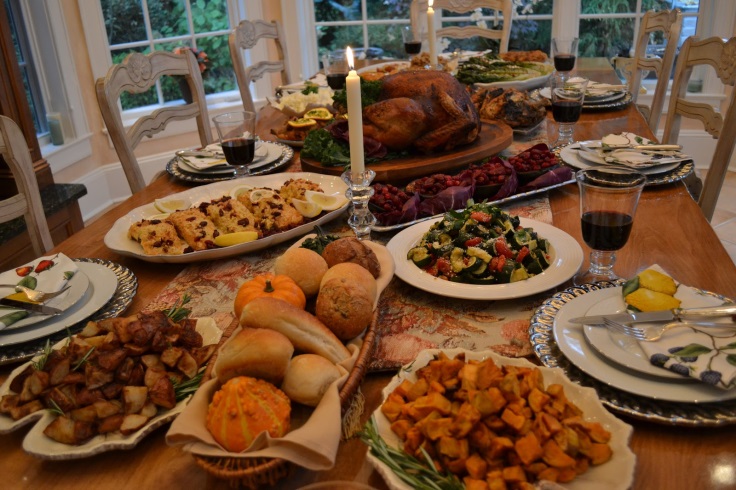 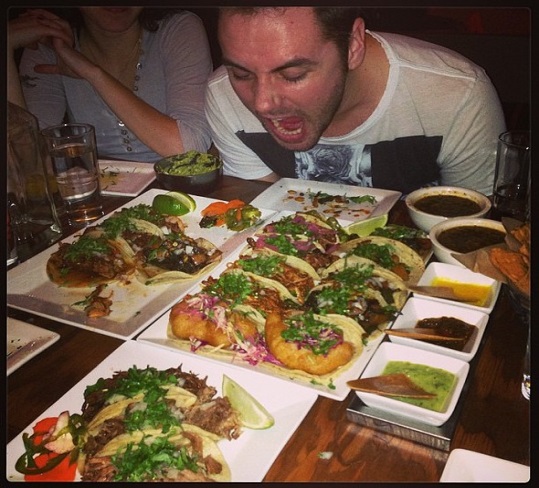 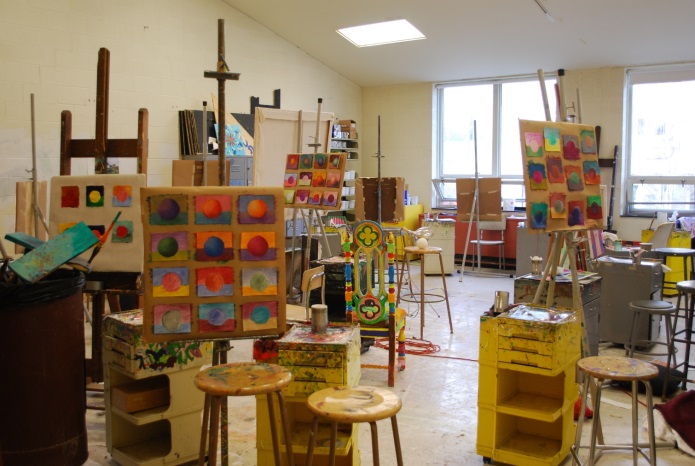 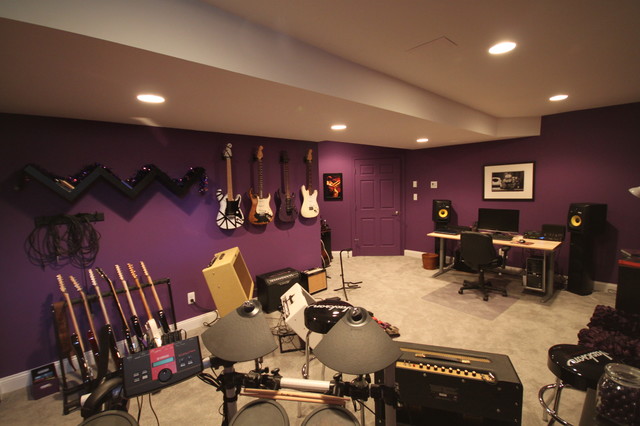 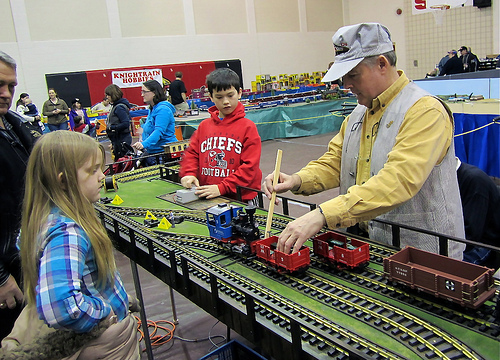 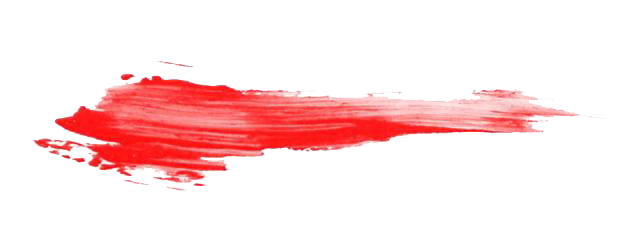 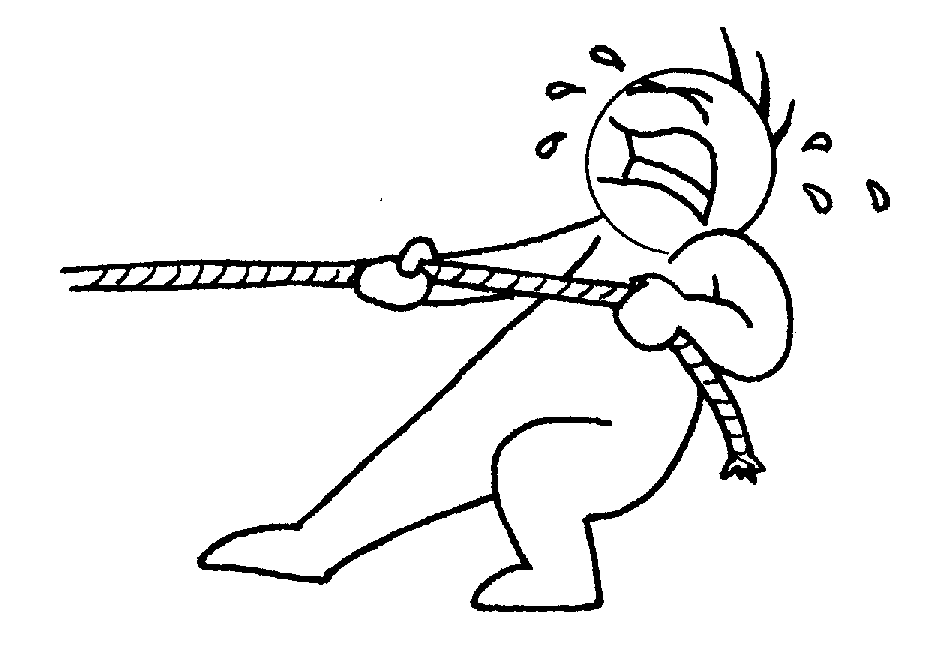 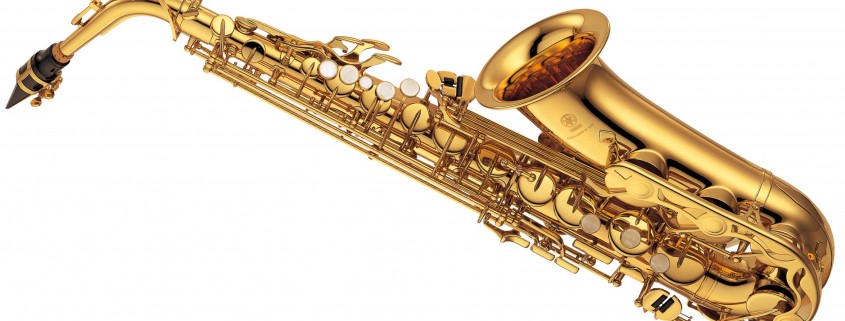 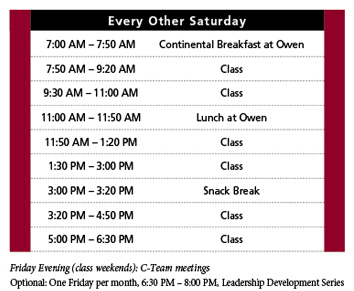 T192 Domain vocabulary aestheticscraftsmanshipexhibitionrepresentationpleasing qualities and beauty of something, such as artability to make things by handshowing or public display of something, such as artsomething that stands for something else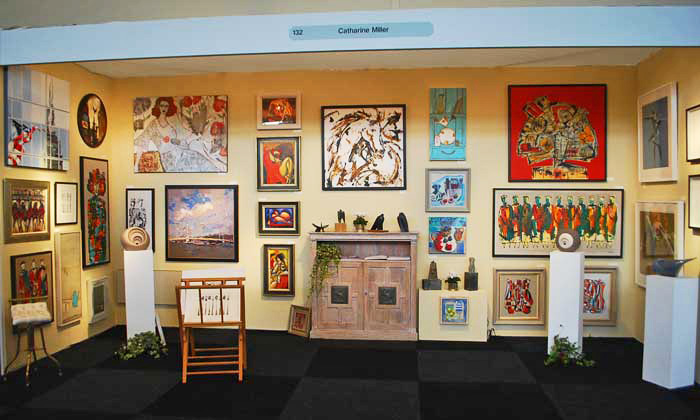 